Jueves 4 y viernes 5 de marzo                                  Ciudadanía y Participación.¡Muy buenos días a todos!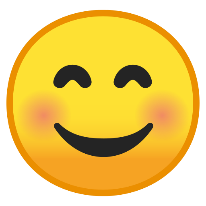 
LA CÁPSULA DEL TIEMPO. Cada uno de ustedes escribirá en un papel, cuáles son sus expectativas, sus deseos, aquello que quiere lograr o mejorar durante este año. Lo colocarán en un sobre; que lo pueden hacer ustedes mismos…y le colocarán al sobre su nombre y apellido. Lo traerán al colegio y lo guardaremos en una caja. A fin de año, abriremos cada sobre y veremos si pudieron cumplir con lo que se propusieron.Escribe a continuación todas aquellas actitudes que llevarás a cabo para que la convivencia en el aula sea armónica y para ser un buen alumno.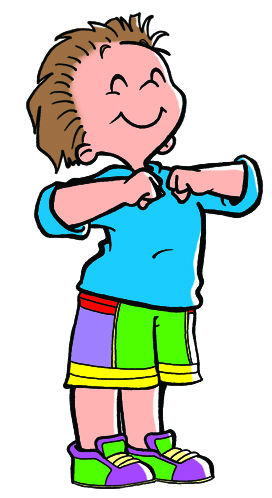 NUEVA NORMALIDAD… NUEVAS REGLAS.Ya todos sabemos que estamos transitando un año diferente, por lo que hay nuevas reglas a seguir.¡Primero nos informamos!Busca en internet y responde:¿A qué se llama “BROTE”?¿Qué es una “EPIDEMIA”?¿A qué hace referencia una “PANDEMIA”?¿Qué es el coronavirus?¿Cuáles son los síntomas que hay que tener en cuenta? Trata de armar esas reglas de manera positiva.Por ejemplo, en lugar de decir  “NO COMPARTIR OBJETOS PERSONALES” puedes decir “CADA UNO UTILIZA SU PROPIO MATERIAL PARA EVITAR ENFERMARNOS”¡Nos vemos el lunes en el colegio! Lleven todo completo para corregirles.Seño Adri  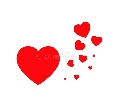 